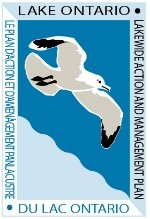 AGENDA 12:00 – 12:05Welcome Ryan Elliott, New York State Department of Environmental Conservation12:05 – 12:20Invasive aquatic species and especially plants in Lake Ontario Catherine McGlynn, New York State Department of Environmental Conservation12:20 – 12:25Audience Q&A #112:25 – 12:35Discovery of Hydrilla in the Niagara River Lindsay Yoder, New York State Department of Environmental Conservation12:35 – 12:45Addressing invasive Water Soldier: impacts, prevention and response Mary Gunning, Quinte Conservation (Ontario)12:45 – 12:55Audience Q&A #212:55 – 1:00News you can use: What you can do to prevent the spread of aquatic invasive species in Lake Ontario